Publicado en CASTELLON,VALENCIA el 05/07/2016 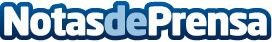 La Audiencia Provincial de	Castellón falla a favor de una afectada por los Valores Santander La Audiencia Provincial de Castellón condena al Banco Santander a devolver el dinero invertido por una clienta en 2007 en los denominados 'Valores Santander' por entender que el banco no informó adecuadamente acerca de los riesgos de su inversión Datos de contacto:JUANJOSE ORTEGAAbogado900 831 241Nota de prensa publicada en: https://www.notasdeprensa.es/la-audiencia-provincial-decastellon-falla-a_1 Categorias: Derecho Finanzas Madrid Valencia http://www.notasdeprensa.es